     Montoursville Presbyterian Church                          900 Elm Street, Montoursville, PA                      February 17, 2019    8:15am & 10:45am                                     Morning Worship 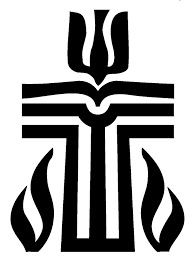 God’s People GatherPlease observe prayerful silence when the prelude begins.WELCOME AND OPENING PRAYERPRELUDE     “Trust and Obey”    Stewart LandonLIGHTING OF THE CHRIST CANDLE   (10:45)We Praise the Lord*CALL TO WORSHIP  (Psalm 1:1-3)L: Blessed is the one who does not walk in step with the wicked or stand in the way that sinners take or sit in the company of mockers,P: But whose delight is in the law of the Lord, and who meditates on His law day and night.L: That person is like a tree planted by streams of water, which yields its fruit in season and whose leaf does not wither—P: Whatever they do prospers. nv*Hymn of Praise:  488  “The God of Abraham Praise”THE CONFESSION OF SIN      Call to ConfessionPrayer of Confession   Merciful God, we confess that we have sinned against You in thought, word, and deed; by what we have done, and by what we have left undone. We have not loved You with our whole heart and mind and strength. We have not loved our neighbors as ourselves. In your mercy forgive what we have been, amend what we are, and direct what we shall be, so that we may delight in Your will and walk in Your ways, to the glory of Your holy name, Amen.    (Silent Confession)Assurance of Pardon*Response of Praise:  579   “Gloria Patri”Passing the PeaceL:  The peace of the Lord Jesus Christ be with you.P:  And also with you.Hear God’s Word                                                                                                                                                              CHILDREN’S LESSON   PRAYER FOR ILLUMINATIONTHE PROPHET:  Jeremiah 17:5-10   (pg. 772/1170)THE EPISTLE:  1 Corinthians 15:12-26   (pg. 1154/1749)SPECIAL MUSIC      “Silent Persuasion”    Debbie KellerTHE GOSPEL:  Luke 6:17-26   (pg. 1033/1570)Leader: This is the word of the Lord!   People: Thanks be to God!	SERMON          In Weal and Woe        Rev. David C. Smith*Hymn of Response:  356   “Come, Thou Fount of Every Blessing”*AFFIRMATION OF FAITH    (from the Theological Declaration of Barmen, 1934)Jesus Christ, as He is attested for us in Holy Scripture, is the one Word of God which we have to hear, and which we have to trust and obey in life and in death. As Jesus Christ is God's assurance of the forgiveness of all our sins, so in the same way and with the same seriousness is He also God's mighty claim upon our whole life. The Church's commission, upon which its freedom is founded, consists in delivering the message of the free grace of God to all people in Christ's stead.                   The Disciples Give ThanksTHE PRESENTATION OF TITHES AND OFFERINGSOffertory   “Meditation (Safe in the Arms of Jesus)”   R. Diggle*Doxology: 592  “Praise God, from Whom All Blessings Flow”*Prayer of DedicationTHE SHARING OF JOYS & CONCERNS    PRAYERS OF THE PEOPLE   The Lord’s Prayer (pg. 16)                      We Go Forth To ServeANNOUNCEMENTS* Hymn of Sending:  341   “Blessed Assurance, Jesus Is Mine!”*CHARGE AND BENEDICTION POSTLUDE    “Lead Me, Savior”   Roger Wilson*Please stand, if ableWorship Leaders   Pastor:  Rev. David C. SmithGreeters & Ushers: (8:15)  Bob & Doris SchildGreeters: (10:45)  Tim & Luann FrantzUshers:  D. King, K. Fenstermacher, T. Dougherty, B. ShimpLiturgist: (8:15)  Kellie Karschner   (10:45)  Faye KonkleOrganist: Debbie Keller This Week at MPCSunday, February 17th 8:15am  Worship Service (S)9:30am  Sunday School (C)10:45am Worship Service (S)Monday, February 18th      (Food Pantry/Shep. of the Sts. Delivery)8:30am  Prayer Group (MCEC)10:15-Noon  Yoga (FH)Tuesday, February 19th  (bulletin announcements due) 6:00pm  Deacon Meeting (C)Wednesday, February 20th  6:30pm  Trustee Meeting (MCEC)7:00pm  Christian Education Meeting (C)Thursday, February 21st 6:15pm-8:15pm  AA Meeting (FH)7:00pm  Choir PracticeFriday, February 22nd Office Closed10:15-Noon  Yoga (FH)Saturday, February 23rd 8:00am-1:00pm  Equipping the Saints (FH)Sunday, February 24th 8:15am  Worship Service (S)9:30am  Sunday School (C)5:30pm  FISH Youth Group (MCEC)10:45am Worship Service (S)Last Week’s Attendance: 8:15am – 30        10:45am – 86Pastor’s Office (570) 368-4747   presbysmith@gmail.comChurch Office: Mon-Thur 9:00-noon  (570) 368-1595E-mail:  montourpc@gmail.com  Website: www.montourpres.orgUpcoming Liturgists March 10th  and March 17th – Nancy Butler/Dave ShimmelMarch 24th and March 31st – Carl Fulton/Wendy Smith Announcements for the week of February 17, 2019Welcome to the Montoursville Presbyterian ChurchVisitors: Please complete a Visitor Card found in the pew rack and place it in the offering plate.  If you are looking for a church home or membership, please see the Pastor, an Usher, or call the office.To assist with your worship experience, we offer:Personal hearing devices – please see an UsherPew cushions – stored above the coat racks in the NarthexLarge print hymnals – in the NarthexHandicap/family restroom – off the far end of Fellowship HallWorship bags for children – in a basket in the NarthexNursery care for children ages up to 5 years oldStaff:  Deb Rupert, Dorothy Casella and Owen Casella                                   FISH Youth Group
February 24th - Please come to MCEC at 5:30 pm for dinner, games and study.
Thank you for all your contributions to the Souper Bowl of Caring offering taken on Sunday, February 3rd!  Whether you watched or enjoyed the Super Bowl, your contributions will help elevate the burden of the hungry in our area.  We raised $387 and collected 6 cans of food to be donated to the food bank.  Thank you for your support!Lenten Dinner Sign-ups!Ash Wednesday is March 6th and starting March 13th our MPC church family will gather for worship at 7:00 p.m. and enjoy a time of fellowship with a simple meal before each service at 6:00 p.m.Please consider hosting a Lenten supper.  There is a sign-up sheet on the bulletin board with the available dates.  Or you can call the church office to let us know. Thank you!SAVE THE DATEBaked Steak Dinner – March 16th  2019 Winter Leadership Conference Northumberland Presbytery Equipping the Saints: Helping Church Leaders Lead Saturday, February 23rd at MPC     SNOW DATE: March 2nd8:30 am Registration and Refreshments9:00-9:15 AM Opening9:15-11:45 Class time with a 10-minute Break11:45-12:00 noon ClosingOur objective is to educate, equip and inspire God’s people for Christian Service. All members of our presbytery are welcome to attend.Course Offerings: Officer Training - If you are a new Elder or Deacon or would just like a refresher course, this class is for you. Come and hear what it means to be an officer of the PC (USA), and rediscover our Book of Order, history, reformed theology, and the connectional nature of the PC (USA). Congregational Disaster Planning - If a disaster hit your church today, what do you wish you knew yesterday? Will discuss ways to help prepare your church for natural and human made disasters. “God Calls Us to Mission, Even Small Churches” - Many churches feel they are too small to do anything. This course will help us see how all churches, regardless of size or budget, can live into God’s mission. Bible Study “Last Men Standing” Participants will look at Malachi and Jude, two books in the canon order that come before a defining act from God. How do they inform and encourage us, challenge our faith, and convey the unfailing love of God? Come and find out. Applications are on the bulletin board.Ushers & Greeters for March 10th and March 17th Greeters & Ushers: (8:15)  Doc & Kay ShearerGreeters: (10:45)  Bradley family Ushers: J. Lapinski, D. Peace, J. Fetterman, M. Bogart                                          Prayer ListIllness, recovery and support:  Annetta Almoney, Tom Bailey,      Mary Bennett, Harriett Bernier, Sandie Bradley, Joey Braunsberg, Roderick Bromiley, Hedi Campbell, Jack Cillo, Eric Dawnkaski, Diane Damaska, Ellie English, Gary Finn, Janine Fisher, Bob Folmar, Denise Fulton, Jeff Fowler, Terry & Peggy Fry, Alice George, Barbara & Bobby George, Ryder Getchis, David Haas, Trista Hackenberg, Sophia Heinbach, Danny Hendrickson, Kara Mowery Herr, Tim & Danielle Hess, Tom Hoy, Rob Hughes, Peggy Keller, Liese Kimble, Rob Kline, Pat & Joe Korizno, Myra Kovalak, Marcy Kremser, Gene Kurtz, Laura Leonardo,  Brooke Marshall, Natalie Mathias, Rebecca Merrill, Jim Mexdorf, Joe Mifsud, David & Hester Miller, Eva Moser, Don Nibert, Owen Packard, Wayne Packard, Brantley Phillips, Colin Prael, Shirley Shaner, Bob & Judy Shimp, Jean Shoup, Shelby Simon, Kelly Snyder, Dana Stettler, Jim Swan, Tom Ulmer, Andrew Venema, Keith Wallace, Tom & Vee Weekland, Drew Weiser and family, Virginia Wentzler, Jane Wick, Chris Williams, Glen & Marieva Williams, Priscilla Wirt.Grief:  Family and friends of Dick MathiasFamily and friends of Gary KoonsJoy:  Sue Wolfe’s birthdayThanks:  From Carl Fulton for all the cards and prayersFrom the Mathias family during this difficult timeFor the trustees and Kevin Fenstermacher for snow removalMilitary:  Duane (DJ) Burleigh, Ryan Burns, Joe Cardone,  Maj. Brady Cillo, Jessie Confer, Capt. Calvin Farrell, Maj. Laurie Fontaine, Caleb Frantz, Julia Glosek, Ben Hepburn, Dani Kline,         Sgt. J. Patrick Lawracy, Sgt. Eric Littlefield, Jeremy Loveland,         David McCollin, Marissa Patterson, Paul Wenner, Jason Yurek,           All military families       Others:  Nthemba Church (Sister church in Africa), Ministries of MPC, Peace in the World, Camp Krislund, Wildfires in California, Victims of flooding from hurricanes, earthquakes and tsunami in Indonesia.